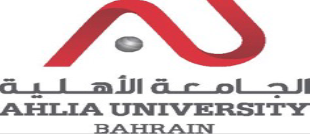 College of Information TechnologyDepartment of Information TechnologyCOURSE SYLLABUS/ SPECIFICATIONCourse Code & Title: 		ITCS 442 - VirtualizationWeight: 				(2 - 2 - 3)Prerequisite: 				ITCS 335NQF Level Allocated:                       8	 NQF Notional Hours / Credits:    120 notional hours/ 12 NQF credit Description: This course is designed primarily for IT professionals who have some experience with NOS. It is designed for professionals who will be responsible for managing storage servers and computing elements by using NOS, and who need to understand the scenarios, requirements, and storage and compute options that are available and applicable to NOS.Objectives:Prepare and install Nano Server, a Server Core installation, and plan a server upgrade and migration strategy.Describe the various storage options, including partition table formats, basic and dynamic disks, file systems, virtual hard disks, and drive hardware, and explain how to manage disks and volumes.Describe enterprise storage solutions, and select the appropriate solution for a given situation.Implement and manage Storage Spaces and Data Deduplication.Install and configure host virtualization, and configure virtual machines and host virtualization containers.Describe the high availability and disaster recovery technologies in NOS.Plan, create, and manage a failover cluster and implement failover clustering for Hyper-V virtual machines.Configure a Network Load Balancing (NLB) cluster, and plan for an NLB implementation.Create and manage deployment images.Manage, monitor, and maintain virtual machine installations.Semester:Instructor (s):Office Telephone:	Email (s):
Intended Learning Outcomes (ILOs):Course Structure (Outline)Teaching Materials:Assessments: Knowledge and UnderstandingKnowledge and UnderstandingNQF Descriptor/ LevelA1Concepts and Theories: Demonstrate critical understanding of various virtualization requirements, storage and compute technologies for local and enterpriseKnowledge: Theoretical Understanding [Level 8]A2Contemporary Trends, Problems and Research: N/AA3Professional Responsibility: N/ASubject-specific SkillsSubject-specific SkillsNQF Descriptor/ LevelB1Problem Solving: Show ability to prepare, install and configure nano server, server core, host virtualization, containers and virtual machines. Knowledge: Practical Application[Level 8]Skills: Communication, ICT & Numeracy [Level 8]B2Modeling and Design: Design a well thought out plans for configuring storage technology and implementing disaster recovery.  Knowledge: Practical Application[Level 8]B3Application of Methods and Tools: Apply specialized tools while installing, managing and configuring nano and core servers,  host virtualization, containers and virtual machines; such as: Windows Powershell, Microsoft Deployment Toolkit (MDT) and Windows Server Update Services (WSUS).Knowledge: PracticalApplication [Level 8]Skills: Communication,ICT & Numeracy [Level 8]Critical-Thinking SkillsCritical-Thinking SkillsNQF Descriptor/ LevelNQF Descriptor/ LevelC1Analytic skills: Critically evaluate the various tools of configuring and managing servers, failover clusters, virtual hosts and machines as well as choose the appropriate tools for a given situation. Generic Problem Solving & Analytical skills [Level 8]Generic Problem Solving & Analytical skills [Level 8]C2Synthetic:N/AN/AC3Creative Thinking and innovation:N/AN/AGeneral and Transferable Skills (other skills relevant to employability and personal development)General and Transferable Skills (other skills relevant to employability and personal development)NQF Descriptor/ LevelD1Communication: The ability to express and communicate critical ideas related to virtualization and storage technologies in oral and written form. Communication, ICT & Numeracy Skills[Level 8 ]D2Teamwork and Leadership:N/AD3Organizational and Developmental Skills: Demonstrate ability to organize ideas and effectively allocate time in a given assignment. Competence: Autonomy, Responsibility and Context [Level 8 ]D4Ethics and Social Responsibility:N/AWeekHoursHoursILOsTopicsTeaching MethodAssessment MethodWeekLec.LabILOsTopicsTeaching MethodAssessment Method122A1Introduction and Syllabus DistributionLecture222A1, B3Installing, upgrading, and migrating servers and workloadsLecture/ Class Discussion/ In-Lab Supervised WorkIn-Lab Exercise322A1, B3Configuring local storageLecture/ Class Discussion/ In-Lab Supervised WorkIn-Lab Exercise422A1, B2, B3, C1Implementing enterprise storage solutionsLecture/ Class Discussion/ In-Lab Supervised WorkIn-Lab Exercise/ Quiz1522A1, B3, C1, D1, D3Implementing Storage Spaces and Data DeduplicationLecture/ Class Discussion/ In-Lab Supervised WorkIn-Lab Exercise/  Assignment 1622A1, B3Installing and configuring Hyper-V and virtual machinesLecture/ Class Discussion/ In-Lab Supervised WorkIn-Lab Exercise722A1, B3Deploying and managing Windows and Hyper-V containersLecture/ Class Discussion/ In-Lab Supervised WorkIn-Lab Exercise822A1, B2, B3, C1Overview of high availability and disaster recoveryLecture/ Class Discussion/ In-Lab Supervised WorkIn-Lab Exercise9-1044A1, B3, C1Implementing failover clusteringLecture/ Class Discussion/ In-Lab Supervised WorkIn-Lab Exercise / Major Test1122A1, B3, C1Implementing failover clustering with Windows Server 2016 Hyper-VLecture/ Class Discussion/ In-Lab Supervised WorkIn-Lab Exercise / Quiz21222A1, B3, C1Implementing Network Load BalancingLecture/ Class Discussion/ In-Lab Supervised WorkIn-Lab Exercise1322A1, B3Creating and managing deployment imagesLecture/ Class Discussion/ In-Lab Supervised WorkIn-Lab Exercise14-1544A1, B3, C1 D1, D3Managing, monitoring, and maintaining virtual machine installationsLecture/ Class Discussion/ In-Lab Supervised WorkIn-Lab Exercise/ Assignment2162-A1, B1, C1All TopicFinal ExamTextbook(s):Microsoft, (2016). Installation, Storage, and Computer with Windows Server.Handout(s):Available on Moodle i.e. http://www.ahlia.edu.bh/moodleReference(s):Microsoft Course 20740C Websitehttps://www.microsoft.com/en-ca/learning/course.aspx?cid=20740Method of AssessmentDescriptionLearning OutcomesWeightingAssignmentsStudents will be given two assignments each worth 10 marks and their total will be considered at the end.A1, B1, B2, C1, D1, D320%QuizzesThe purpose of the quiz is to assess the students’ knowledge and understanding of the topics covered in the course like managing and configuring nano and core server, virtual host and machines. Students will be given two quizzes, each one is 30 minutes, and the best one will be considered.A1, C110%Major TestThe test will be an in-class 60 minutes exam that will consist of multiple choice questions, fill in the blank, short-answer and few essay questions. It will cover the topics studied in the first 9 weeks.A1, C130%Final ExamThe final exam is comprehensive and will be of two hours duration. It will consist of multiple choice questions, fill in the blank, short-answer and few essay questions.A1, B1, C140%In-Lab ExercisesEach of the In-Lab exercises consists of a set of practical tasks to be carried by the students during lab time and that will help in evaluating hands-on capability of the students.B1, B3, C1FormativeOverall:Overall:Overall:100 %AdmissionsAdmissionsMinimum number of students5Maximum number of students20
Ahlia University values academic integrity. Therefore, all students must understand the meaning and consequences of cheating, plagiarism and other academic offences under the Code of Student Conduct and Disciplinary Procedures (see www.ahlia.edu.bh/integrity for more information).